Anexa nr. 7la Regulamentul de activitate al biroului electoral al secției de votare,aprobat prin hotărârea Comisiei Electorale Centrale nr. 1101/2023HOTĂRÂREcu privire la stabilirea atribuțiilor membrilor și programului de lucru alBiroului electoral al secției de votare _______________________________________ nr. _______ ____________ 20___                                                                                                    nr. ______În temeiul art. 41 din Codul electoral nr. 325/2022, Biroul electoral al secției de votare _____________________________ nr. ____ hotărăşte:Se stabilesc atribuțiile membrilor Biroului electoral al secției de votare __________________________ nr. ____ în perioada electorală, după cum urmează:Se stabilește următorul program de lucru al Biroului electoral al secției de votare __________________________________ nr. ______________:Luni – Vineri, între orele ______ _______, pauza de masă _____________; 	       Sâmbătă – Duminică, între orele ______ _______, pauza de masă _________________.3. Datele de contact ale Biroului electoral al secției de votare _________________ nr. ______sunt următoarele:	adresa sediului: ____________________________________________________________,                  (denumirea sediului, strada, numărul, denumirea raionului/municipiului, orașului/satului/comunei)	telefon: ____________, fax:_______________, e-mail:____________________________.4. Prezenta hotărâre intră în vigoare la data adoptării, se aduce la cunoștință publică și poate fi contestată în decurs de 3 zile calendaristice de la data adoptării prin depunerea cererii prealabile  la organul ierarhic superior.Președintele  biroului electoral 	al secției de votare                                  ________________                __________________                                                                                                                                                                                   semnătura                                         nume, prenumeL.Ş.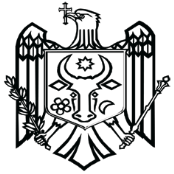 COMISIA ELECTORALĂ CENTRALĂA REPUBLICII MOLDOVA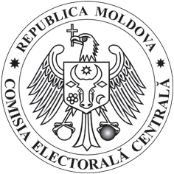 __________________________  / ____ _____________ 20____(tipul scrutinului)CONSILIUL ELECTORAL AL CIRCUMSCRIPȚIEI ELECTORALE _____________________________nr. ________                                        (denumirea consiliului electoral de nivelul al doilea)CONSILIUL ELECTORAL AL CIRCUMSCRIPȚIEI ELECTORALE _____________________________nr. ________                                        (denumirea consiliului electoral de nivelul al doilea)CONSILIUL ELECTORAL AL CIRCUMSCRIPȚIEI ELECTORALE _____________________________nr. ________                                        (denumirea consiliului electoral de nivelul al doilea)Nume, prenume AtribuțiiProgram de lucru